Принципы здорового питания Расстройствами органов пищеварительной системы страдают более 50–60% взрослого населения, а в крупных городах эта цифра возрастает до 95%. Поэтому мы хотим еще раз напомнить вам основные принципы здорового питания:-Увеличение количества овощей и фруктов – не менее 500 грамм в день,-Употребление хлеба из муки грубого помола,— Использовать для заправки салатов нерафинированное растительное масло,— Ежедневное употребление суточной порции орехов – 30 грамм,— Регулярное употребление продуктов из цельного зёрна (например, гречка, бурый рис, хлеб из муки 2 сорта),— Употребление жирной пищи не чаще 2-3 раз в неделю,— Сокращение соли (менее 5 грамм в сутки), трансжиров и доли насыщенных жиров (высокое содержание в магазинной выпечке, фастфуде, чипсах и колбасных изделиях).— Отказаться от алкоголя,— Сокращение или отказ от употребления сладких газированных напитков, в том числе с добавлением фруктозы.Информация подготовлена ФГБУ «НМИЦ ТПМ» по материалам Минздрава РФ.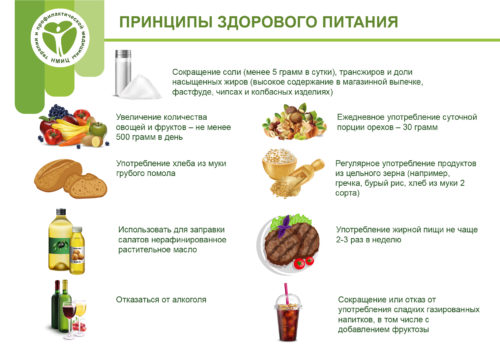 